                „Dainorėlių“ d/m darbuotojų  REAGAVIMO                     Į PATYČIAS IR SMURTĄ  PLANAS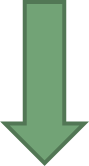 